Publicado en Barcelona el 08/09/2021 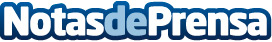 Gran Via BC explica cómo mejoran los workspaces la rentabilidad empresarial en tiempos de COVID-19Establecer una estrategia correcta para reducir gastos en una empresa es un gran reto en medio de una nueva realidad que, como la actual, han de seguir avanzando frente a la nueva normalidadDatos de contacto:EDEON MARKETING SLComunicación · Diseño · Marketing931929647Nota de prensa publicada en: https://www.notasdeprensa.es/gran-via-bc-explica-como-mejoran-los Categorias: Derecho Inmobiliaria Finanzas Sociedad Cataluña Recursos humanos http://www.notasdeprensa.es